					ПРЕСС-РЕЛИЗ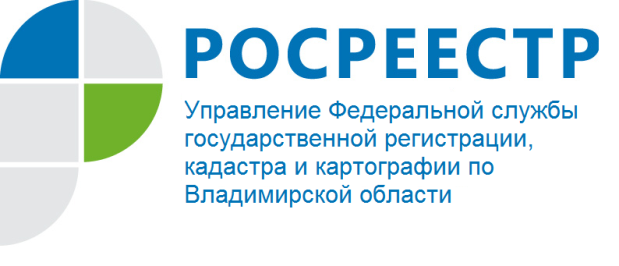 Прекращение государственного кадастрового учета и государственной регистрации прав на объекты недвижимостиНастоящая статья посвящена вопросу прекращения осуществления государственного кадастрового учета и государственной регистрации прав.В соответствии с Федеральным законом от 13.07.2015 № 218-ФЗ                           «О государственной регистрации недвижимости» (далее – Закон о регистрации) государственная регистрация прав на недвижимое имущество – это юридический акт признания и подтверждения возникновения, изменения, перехода, прекращения права определенного лица на недвижимое имущество или ограничения такого права и обременения недвижимого имущества.Государственная регистрация права в Едином государственном реестре недвижимости (далее - ЕГРН) является единственным доказательством существования зарегистрированного права и имеет заявительный характер. Права на имущество, подлежащие государственной регистрации, возникают, изменяются и прекращаются с момента внесения соответствующей записи в государственный реестр, если иное не установлено законом. До внесения в ЕГРН записи о сделке, праве или об ограничении (обременении) права рассмотрение заявления о государственном кадастровом учёте и государственной регистрации прав может быть прекращено на основании заявления сторон договора.До вступления в силу Закона о регистрации, процедура прекращения осуществления государственного кадастрового учета и государственной регистрации прав устанавливалась Федеральным законом от 21.07.1997 № 122-ФЗ «О государственной регистрации прав на недвижимое имущество и сделок с ним», но была менее детально описана и практически никак не регулировалась Федеральным законом от 24.07.2007 № 221-ФЗ «О государственном кадастре недвижимости».При этом необходимость отозвать поданные заявления об осуществлении государственного кадастрового учета и (или) государственной регистрации прав может быть обусловлена разными причинами. Чтобы не терять напрасно время, заявитель может подать заявление о прекращении учетных и (или) регистрационных действий. Подача заявлений осуществляется до государственного кадастрового учета и государственной регистрации прав либо отказа в государственном кадастровом учете и государственной регистрации прав. По общему правилу, заявление о прекращении государственной регистрации прав на основании договора и о возврате документов без осуществления государственной регистрации прав должно быть представлено всеми сторонами договора либо нотариусом в случае, если заявление о государственной регистрации прав представлено нотариусом.Если жилое помещение приобретается с использованием кредитных средств банка или иной кредитной организации либо средств целевого займа, предоставленного другим юридическим лицом, то прекращение государственной регистрации прав, связанных с отчуждением или обременением жилого помещения,  допускается только на основании совместного заявления сторон сделки с приложением документа, выражающего согласие на это кредитора (займодавца).В случае если государственный кадастровый учет и государственная регистрация прав осуществляются по требованию судебного пристава-исполнителя на основании судебного акта, государственный кадастровый учет и государственная регистрация прав прекращаются только на основании судебного акта. Если государственный кадастровый учет и (или) государственная регистрация прав осуществляются по требованию судебного пристава-исполнителя в иных случаях, предусмотренных Федеральным законом от 02.10.2007 № 229-ФЗ «Об исполнительном производстве», государственный кадастровый учет и государственная регистрация прав прекращаются только по требованию судебного пристава-исполнителя.Необходимо отметить, что заявление о прекращении государственного кадастрового учета и (или) государственной регистрации прав может быть представлено через Многофункциональный центр заявителем или его представителем лично, либо направляется в орган регистрации посредством почтового отправления (с описью вложения и уведомлением о вручении, при этом подлинность такой подписи должна быть засвидетельствована в нотариальном порядке). В случае предоставления заявления о прекращении кадастрового учета с использованием официального сайта Федеральной Службы государственной регистрации, кадастра и картографии в информационно-телекоммуникационной сети «Интернет» такое заявление подписывается усиленной квалифицированной электронной подписью заявителя.Вместе с тем при приеме заявления о прекращении государственного кадастрового учета и государственной регистрации прав заявителем или его представителем должен быть предъявлен документ, удостоверяющий его личность. При обращении с заявлением о прекращении регистрационно-учетных действий представителя заявителя (который обращался ранее с заявлением) с таким заявлением должен быть представлен документ, подтверждающий соответствующие полномочия представителя заявителя, копия которого в обязательном порядке прилагается к заявлению о прекращении государственного кадастрового учета и регистрации прав. Орган регистрации прав обязан уведомить заявителей о прекращении осуществления государственного кадастрового учета и (или) государственной регистрации прав с указанием даты прекращения осуществления государственного кадастрового учета и (или) государственной регистрации прав.Государственный кадастровый учет и (или) государственная регистрация прав прекращаются не позднее рабочего дня, следующего за днем представления заявления или судебного акта либо требования судебного пристава-исполнителя.При прекращении государственной регистрации прав на основании соответствующих заявлений сторон договора возвращается половина суммы, уплаченной в виде государственной пошлины за государственную регистрацию прав.Отдел регистрации объектов недвижимости крупных правообладателей и регистрации арестов  Управления Росреестра по Владимирской области О РосреестреФедеральная служба государственной регистрации, кадастра и картографии (Росреестр) является федеральным органом исполнительной власти, осуществляющим функции по государственной регистрации прав на недвижимое имущество и сделок с ним, по оказанию государственных услуг в сфере ведения государственного кадастра недвижимости, проведению государственного кадастрового учета недвижимого имущества, землеустройства, государственного мониторинга земель, навигационного обеспечения транспортного комплекса, а также функции по государственной кадастровой оценке, федеральному государственному надзору в области геодезии и картографии, государственному земельному надзору, надзору за деятельностью саморегулируемых организаций оценщиков, контролю деятельности саморегулируемых организаций арбитражных управляющих. Подведомственными учреждениями Росреестра являются ФГБУ «ФКП Росреестра» и ФГБУ «Центр геодезии, картографии и ИПД». В ведении Росреестра находится ФГУП «Ростехинвентаризация – Федеральное БТИ». 13 октября 2016 года руководителем Росреестра назначена В.В. Абрамченко.Контакты для СМИУправление Росреестра по Владимирской областиг. Владимир, ул. Офицерская, д. 33-аБаринов Валерий Юрьевич  - начальник отдела организации, мониторинга и контроляbarinov_vy@vladrosreg.ru(4922) 45-08-26